Мониторинг объекта (ОН –Холохоренко А.М.): с. Анучино, 16.05. 2022Благоустройство дворовых территорий МКД с. Анучино, ул.Банивура 13а,15а, Ленинская,54Работы по благоустройству дворовых территорий МКД с. Анучино, ул. Банивура 13а и15а, Ленинская,54 ведутся с начала мая 2022. Выполнено 90% работ. Идут работы по укладке асфальта. Работает спец. техника, 7 человек. Работы ведутся с опережением графика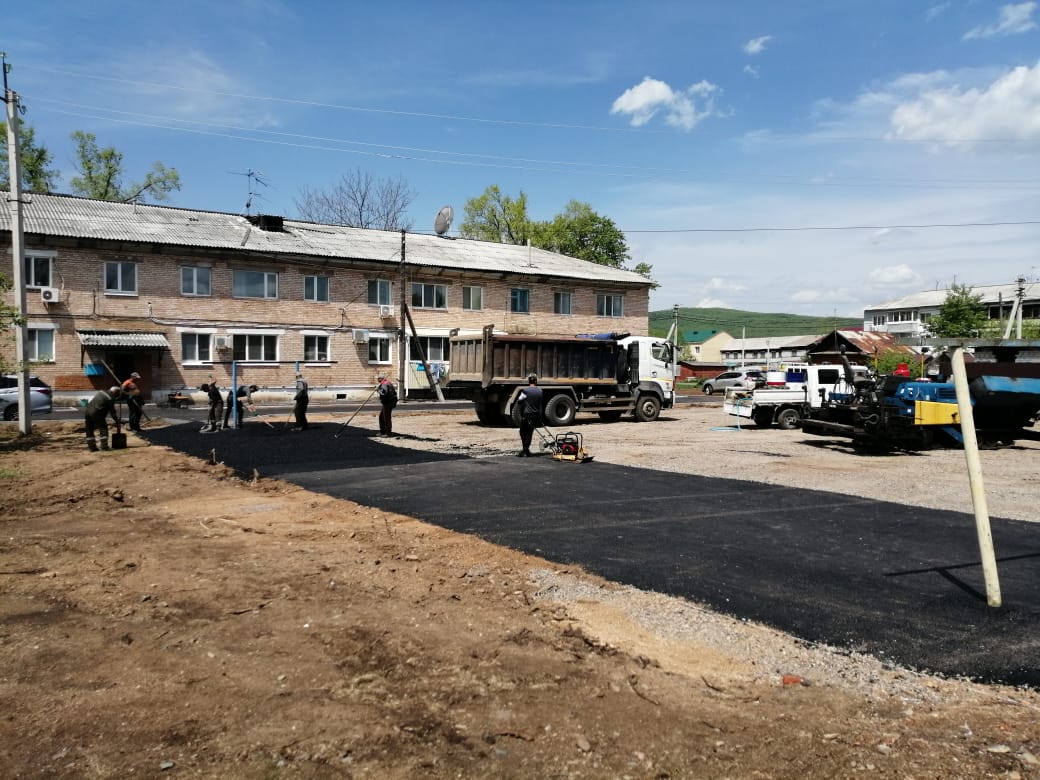 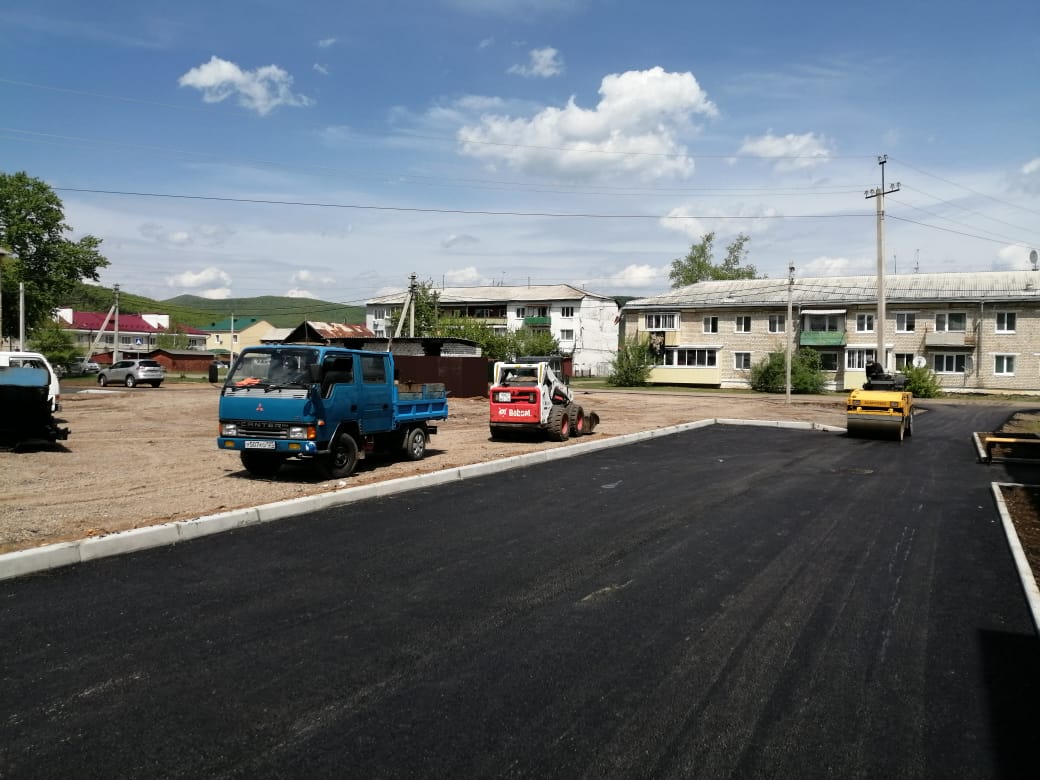 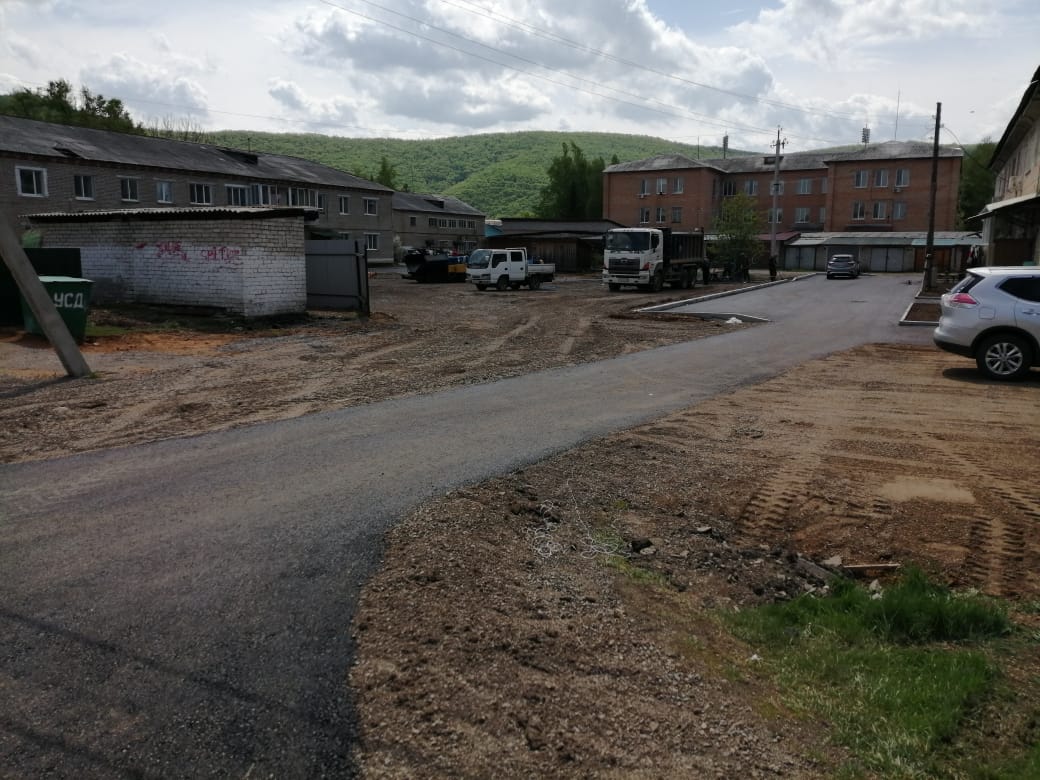 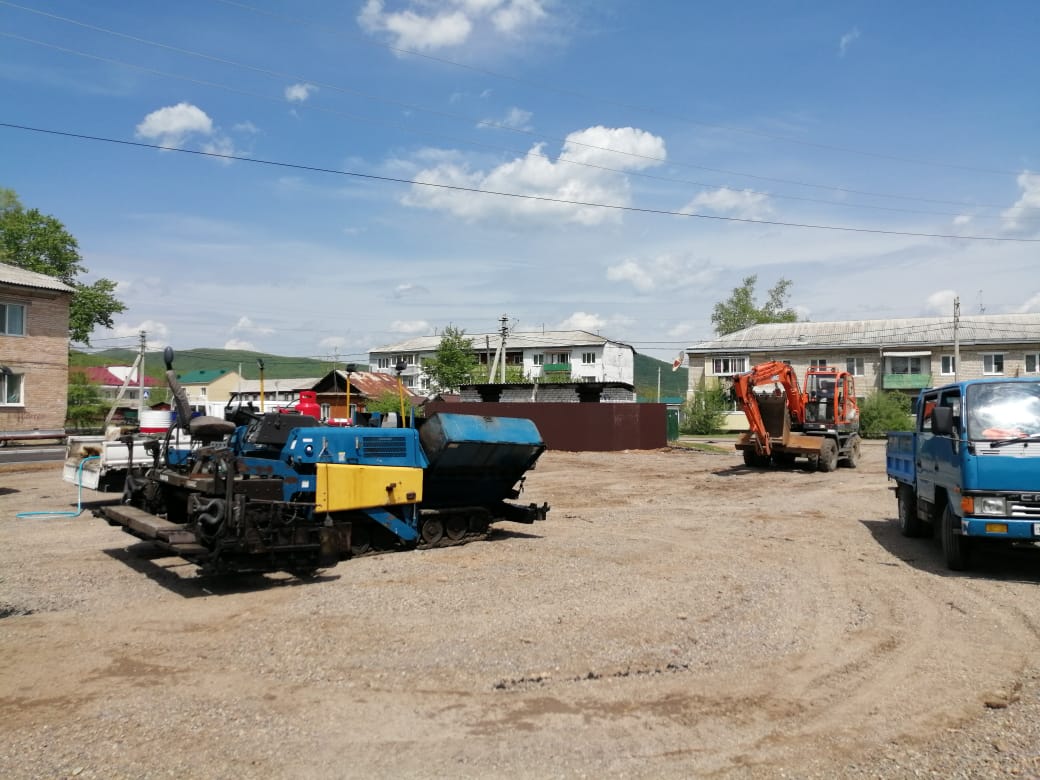 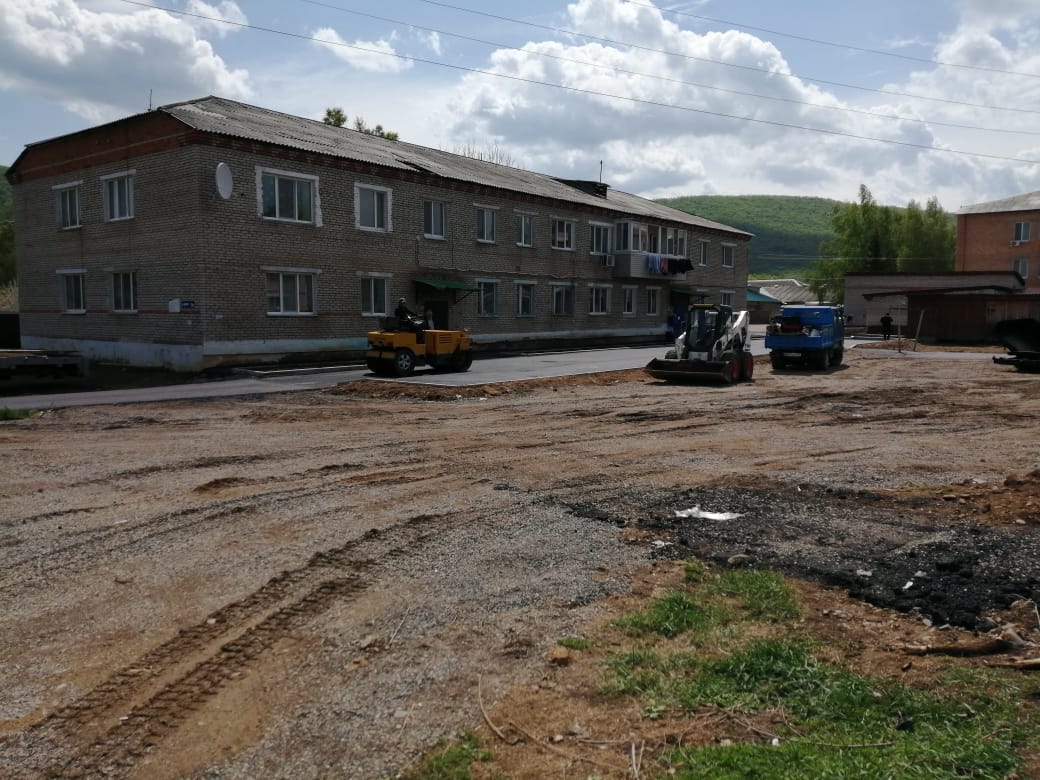 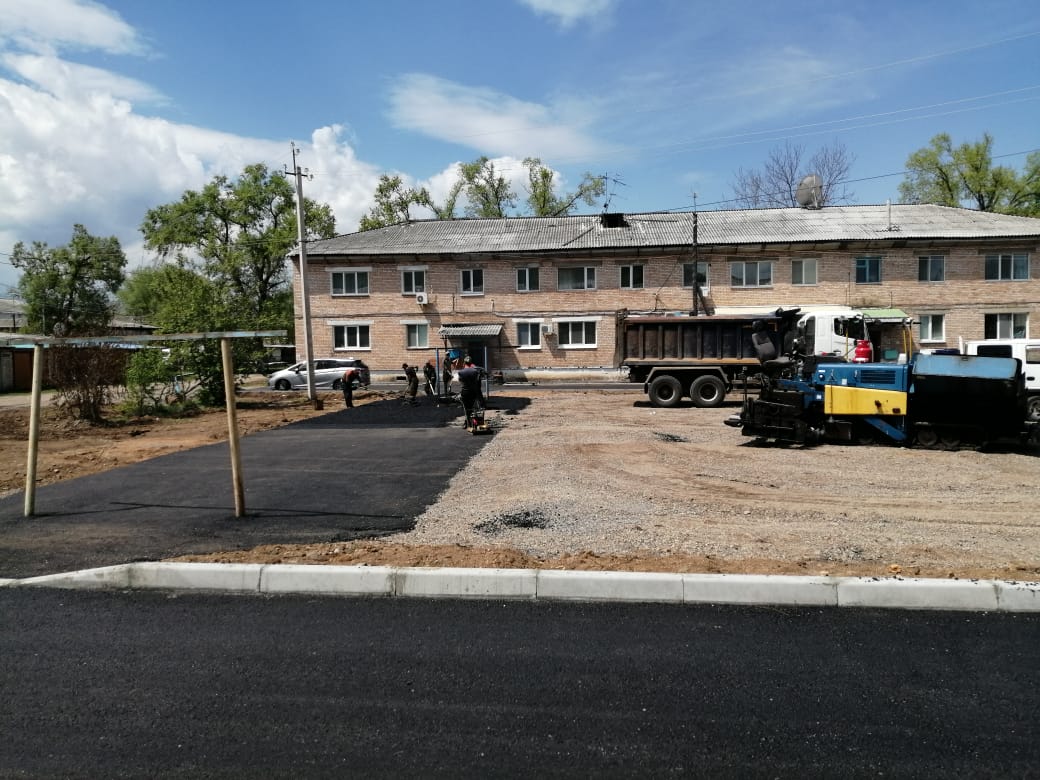 